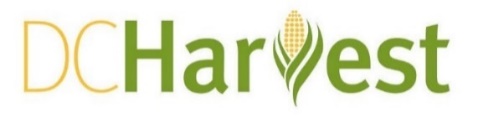 DINNER 2020 PARTY MENUS All prices will have 10% tax and 20% gratuity added / Menus are subject to seasonal changesAll food is served family style (everyone shares in all the courses)OPTION #1/$30 per personAppetizersPath Valley Farm Roasted Golden beets blood orange | watermelon radish | LWTF shoots | tarragon vinaigrette | crispy chickpeas GF VGDCH Smoked turkey & cheddar Fritters  sage | scallions | sweet & spicy cranberry jam GF EntreesPan Roasted miatake mushrooms pickled chilis | micro cilantro | cashew “cream” GF VGSMOKED CHICKEN BREASTcrabapple chutney GFSidesred quinoa pilaf roasted delicata squash & turnips GF VGfingerling sweet potato adobo sweet soy glaze | basil GF VGAdd dessert $8 per persons’mores Pot du crème  dark chocolate custard | toasted vanilla marshmallows | graham cracker cookies VCRANBERRY "CHEESE" CAKEtoasted walnut, date & cocoa ‘crust’ | frozen cashew, cranberry & agave ‘mousse’ | sweet & spiced pecans GF VGGF = gluten Free/ V = Vegetarian/ VG = Vegan/ DF = Dairy Free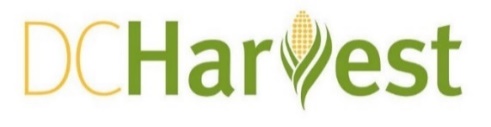 DINNER 2020 PARTY MENUS All prices will have 10% tax and 20% gratuity added / Menus are subject to seasonal changesAll food is served family style (everyone shares in all the courses)OPTION #2/$40 per personAppetizersPath Valley Farm Roasted Golden beets blood orange | watermelon radish | LWTF shoots | tarragon vinaigrette | crispy chickpeas GF VGDCH Smoked turkey & cheddar Fritters  sage | scallions | sweet & spicy cranberry jam GF black eye pea falafelwhipped tahina | pickled chilies | raw shaved vegetables GF VGEntreesPan Roasted miatake mushrooms pickled chilis | micro cilantro | cashew “cream” GF VGSMOKED CHICKEN BREASTcrabapple chutney GFWHOLE WHEAT MAFALDE PASTAslow braised pork shoulder sugo | celery root | chili | leeks | orange zest | fennel pollenSidesred quinoa pilaf roasted delicata squash & turnips GF VGfingerling sweet potato adobo sweet soy glaze | basil GF VGAdd dessert $8 per persons’mores Pot du crème  dark chocolate custard | toasted vanilla marshmallows | graham cracker cookies VCRANBERRY "CHEESE" CAKEtoasted walnut, date & cocoa ‘crust’ | frozen cashew, cranberry & agave ‘mousse’ | sweet & spiced pecans GF VGGF = gluten Free/ V = Vegetarian/ VG = Vegan/ DF = Dairy FreeSEASONAL Event DINNER MenusAll prices will have 10% tax and 20% gratuity added / Menus are subject to seasonal changesAll food is served family style (everyone shares in all the courses)OPTION #3/$50 per personAppetizersPath Valley Farm Roasted Golden beets blood orange | watermelon radish | LWTF shoots | tarragon vinaigrette | crispy chickpeas GF VGCRISPY spice dusted BEEF SHORT RIBS  red onion & fresh herb marinated avocado | grapefruit chermoula GFartisan cheese PLATEsmoked nuts | quince paste | DCH bread & butter pickles | multi-grain toast VEntreesGRILLED ALBACORE TUNAblack garlic aioli GFGrilled Green Hill farms pork Rib chopcrabapple chutney GFBAKED BUCKWHEAT FUSILLI PASTAroasted kabocha squash | broccoli | grilled radicchio | three cheese sauce | crispy walnuts VSidescrispy chive & parmesan potato croquetteshorseradish crème fraiche GF VWINTER VEGETABLESbrussel sprouts | chanterelle mushrooms GF VGAdd dessert $8 per persons’mores Pot du crème | dark chocolate custard | toasted vanilla marshmallows | graham cracker cookies V aPPLE CIDER “CHURROS” | 5 spice sugar dusting | miso caramel V GF = gluten Free/ V = Vegetarian/ VG = Vegan/ DF = Dairy FreeSEASONAL Event DINNER MenusAll prices will have 10% tax and 20% gratuity added / Menus are subject to seasonal changesAll food is served family style (everyone shares in all the courses)OPTION #4/$60 per personAppetizersPath Valley Farm Roasted Golden beets blood orange | watermelon radish | LWTF shoots | tarragon vinaigrette | crispy chickpeas GF VGblack eye pea falafelwhipped tahina | pickled chilies | raw shaved vegetables GF VGCRISPY spice dusted BEEF SHORT RIBS  red onion & fresh herb marinated avocado | grapefruit chermoula GFEntreesGRILLED ALBACORE TUNAblack garlic aioli GFGrilled Green Hill farms pork Rib chopcrabapple chutney GFgrilled roseda farms café steakDCH steak sauce GFSidesWINTER VEGETABLESbrussel sprouts | chanterelle mushrooms GF VGred quinoa pilaf roasted delicata squash & turnips GF VGcrispy chive & asiago potato croquettes  horseradish crème fraiche GF VAdd dessert $8 per persons’mores Pot du crème | dark chocolate custard | toasted vanilla marshmallows | graham cracker cookies V aPPLE CIDER “CHURROS” | 5 spice sugar dusting | miso caramel V GF = gluten Free/ V = Vegetarian/ VG = Vegan/ DF = Dairy Free